	         Office of Catholic Schools and Centers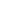 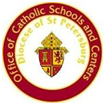 Diocese of St. Petersburg	      Formal Observation of an Entire Classroom Lesson  2016-2017Domain 1 - Instructional Planning - The teacher provides administration with a complete Unit Plan including assessment prior to the observation.  _____ D1.E1 The Unit Plan includes integration of the Catholic faith.  _____ D1.E2 The Unit Plan includes measurable learning goals aligned to standards.  _____ D1.E3 The Unit Plan includes quality essential questions (EQ). Quality refers to intellectually        engaging, highly cognitive, and connected to the standards.  _____ D1.E4 The Unit Plan includes assignments and activities to prepare for and reinforce learning.  _____ D1.E5 The Unit Plan includes formative assessments that align with the learning goals.  _____ D1.E6 The Unit Plan includes summative assessments that align with the learning goals.  _____ D1.E7 The Unit Plan includes a plan for differentiated instruction that aligns to student needs._____ D1.E8 The Unit Plan includes digital tools and/or environmental resources which are consistently		 infused to improve student achievement.Domain 2 - Classroom Culture and Environment - A Catholic classroom environment is one where students		        feel valued, safe, and comfortable taking intellectual risks. _____ D2.E1 The classroom environment reflects Catholic Identity.   _____ D2.E2 A positive classroom culture is created and sustained through clear expectations  of 	conduct and effective classroom management.  _____ D2.E3 Classroom routines and procedures for transitions, handling of supplies, including		technology, and performance of non-instructional duties are established and occur smoothly with minimal loss of instructional time. _____ D2.E4 The classroom is safe, and the physical environment ensures the learning of all students.  _____ D2.E5 The classroom environment is conducive to learning and perseverance by all students.Domain 3 - Instructional Strategies - The learning goals of the lesson are clearly communicated to students and teaching techniques promote a high level of student engagement._____D3.E1 Students are able to connect the lesson to their developing faith life._____D3.E2 Students have a general understanding of the essential questions referenced in the lesson._____D3.E3 Students are able to explain the learning objectives and outcomes._____D3.E4 Students are able to explain the connection between what they are learning and the real 	    	           world. _____ D3.E5 Students are intellectually engaged in rigorous content, through well-designed learning 	     	           tasks. _____D3.E6 The teacher utilizes a variety of questioning techniques designed to promote depth of           knowledge and understanding._____D3.E7 Students contribute to extending the content and explaining concepts to their classmates. _____D3.E8 Students use academic vocabulary through opportunities provided by the teacher._____D3.E9 The teacher uses differentiated instructional strategies that meet the varied and specific 	  	           needs of all students.             _____ D3.E10 Students are motivated to think innovatively in their use of available digital tools and/or           environmental resources for research, exploring real-world issues, and solving authentic           problems._____ D3.E11 Formative assessments, aligned to learning goals, are used regularly to guide instruction._____ D3.E12 Students consistently receive specific academic feedback that aligns to learning goals  	     	  and impacts student achievement. Partially Meets and Does Not Meet  requires teacher, in cooperation with administration, to develop an Action Plan to meet expectations.Commendations __________________________________________________________________________________________________________________________________________________________________________________________________________________________________________________________________________________________________________________________________________________________________________________ Recommendations__________________________________________________________________________________________________________________________________________________________________________________________________________________________________________________________________________________________________________________________________________________________________________________Teacher Reflections___________________________________________________________________________________________________________________________________________________________________________________________________________________________________________________________________________________________________________________________________________________________________________________________________________________________     ____________       ______________________________________     ____________                   Teacher Signature		              Date                              Principal Signature                               Date                                    Developed by the Office of Catholic Schools and Centers, in consultation with teachers and administrators from the  Diocese of St. Petersburg.Name:  _________________________________________________Grade Level:  _______________	Date: ____________________Content:  _______________________________________________